DSWD DROMIC Report #4 on Tropical Storm “Dante”as of 03 June 2021, 6PMSituation Overview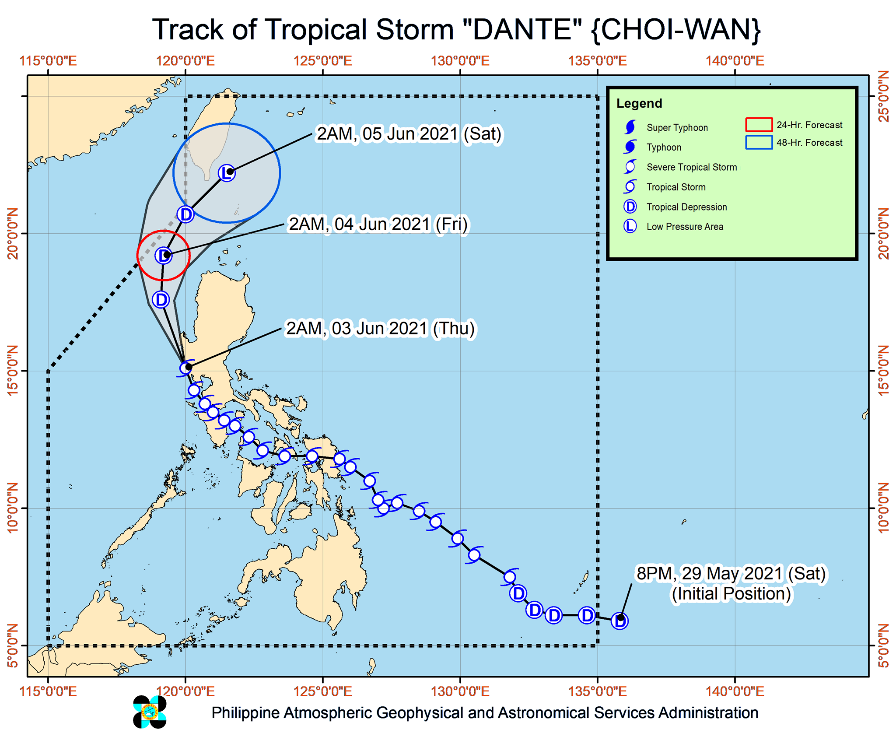 Issued at 5:00 PM, 03 June 2021, TROPICAL STORM “DANTE” DECCELERATES AS IT MOVES NORTHWESTWARD OVER THE WESTPHILIPPINE SEAHAZARDS AFFECTING COASTAL WATERSGale warning remains in effect over the northern and western seaboards of Northern Luzon (2.6 to 4.5 m). Sea travel is risky for small sea crafts over these waters.Moderate to rough seas (1.5 to 3.5 m) will be experienced over the western seaboard of Northern Luzon. Mariners of small seacrafts are advised to take precautionary measures when venturing out to sea. Inexperienced mariners should avoid navigating in these conditions.TRACK AND INTENSITY OUTLOOK:  This tropical storm is forecast to move generally northward or north northeastward in the next 12 hours exiting the northwestern boundary of the Philippine Area of Responsibility (PAR) between tonight and tomorrow early morning. Afterwards, it will re-enter the PAR tomorrow afternoon while moving northeastward over the Bashi Channel.DANTE” is forecast to remain tropical storm in the next 12 hours. It will weaken into a tropical depression tomorrow and into a remnant low on Saturday.At 4:00 PM the center of Tropical Storm “DANTE” (CHOI-WAN) was estimated based on all available data 255 km West of Sinait, Ilocos Sur (17.7°N, 118.0°E).Source: DOST-PAGASA Severe Weather Bulletin Status of Affected Families / PersonsA total of 12,260 families or 55,226 persons were affected in 117 barangays in Regions MIMAROPA, VI, VII, XI, XII and Caraga (see Table 1).Table 1. Number of Affected Families / PersonsNote: Ongoing assessment and validation being conducted.Source: DSWD-FOs XI, XII and CaragaStatus of Displaced Families / Persons Inside Evacuation Centers There are 4,439 families or 16,680 persons currently taking temporary shelter in 140 evacuation centers in Regions MIMAROPA, VI, XI and Caraga (see Table 2).Table 2. Number of Displaced Families / Persons Inside Evacuation CentersNote: Ongoing assessment and validation being conducted.Source: DSWD-FOs XI and CaragaOutside Evacuation CentersThere are 346 families or 1,444 persons temporarily staying with their relatives and/or friends in Regions MIMAROPA, VI and Caraga (see Table 3).Table 3. Number of Displaced Families / Persons Outside Evacuation CentersNote: Ongoing assessment and validation being conducted.Source: DSWD-FO CaragaDamaged HousesThere were 12 damaged houses; of which, three (3) were totally damaged and nine (9) were partially damaged (see Table 4).Table 4. Number of Damaged Houses 	 Note: Ongoing assessment and validation being conducted.Source: DSWD-FO XIAssistance ProvidedA total of ₱1,619,087.12 worth of assistance was provided to the affected families; of which, ₱763,163.12 from DSWD and ₱855,924.00 from LGUs (see Table 5).Table 5. Cost of Assistance Provided to Affected Families / PersonsSource: DSWD-FOs XII and CaragaDSWD DISASTER RESPONSE INFORMATION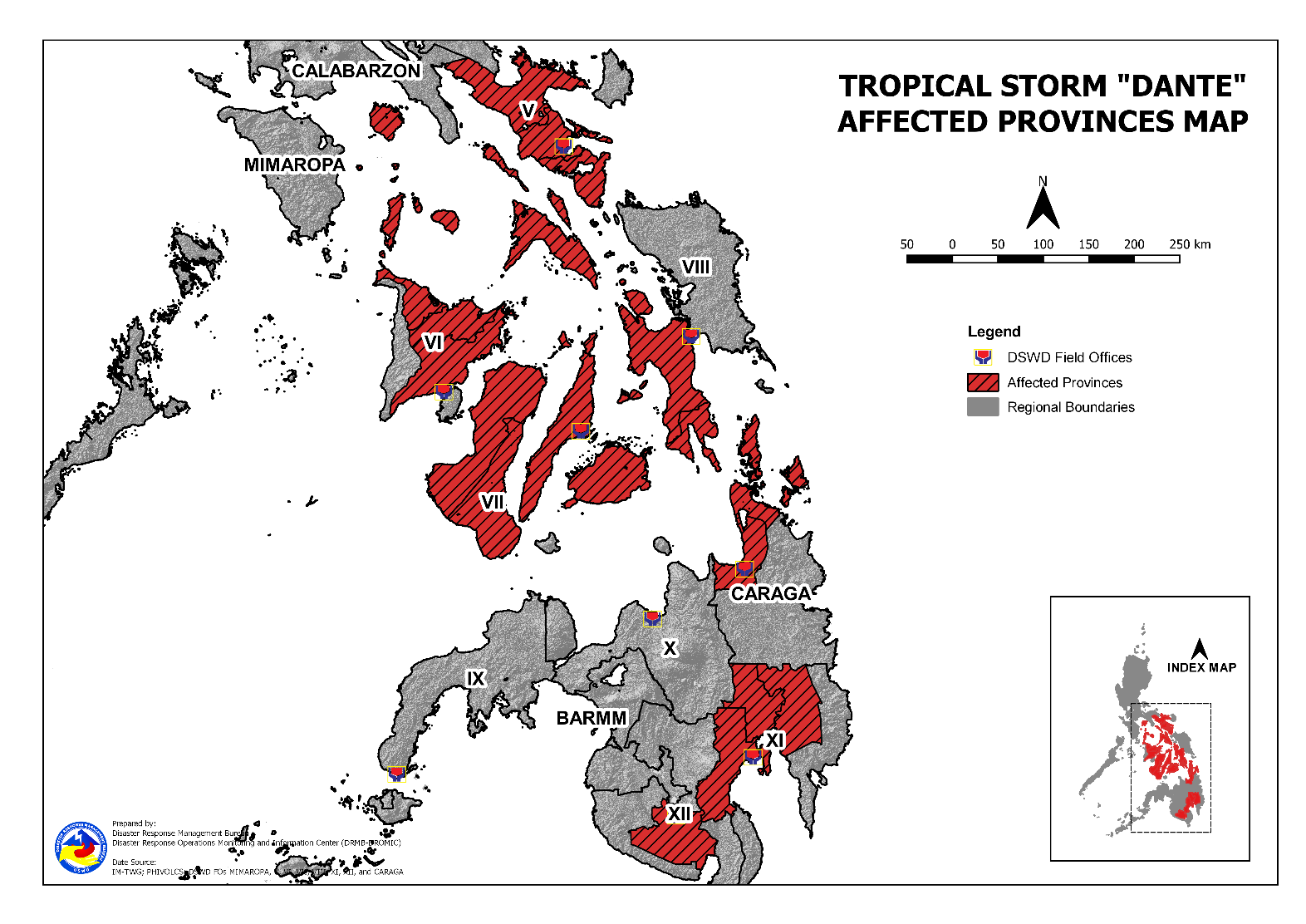 Situational ReportsDSWD-DRMBDSWD-FO NCRDSWD-FO CARDSWD-FO IIIDSWD-FO CALABARZONDSWD-FO MIMAROPADSWD-FO VDSWD-FO VIDSWD-FO VIIDSWD-FO VIIIDSWD-FO XDSWD-FO XIDSWD-FO XIIDSWD-FO Caraga*****The Disaster Response Operations Monitoring and Information Center (DROMIC) of the DSWD-DRMB is closely monitoring the effects of Tropical Storm “Dante” and is coordinating with the concerned DSWD Field Offices for any significant updates.Prepared by:																MARIEL B. FERRARIZJEM ERIC F. FAMORCANDIANE C. PELEGRINORODEL V. CABADDUReleasing Officer		PHOTO DOCUMENTATION		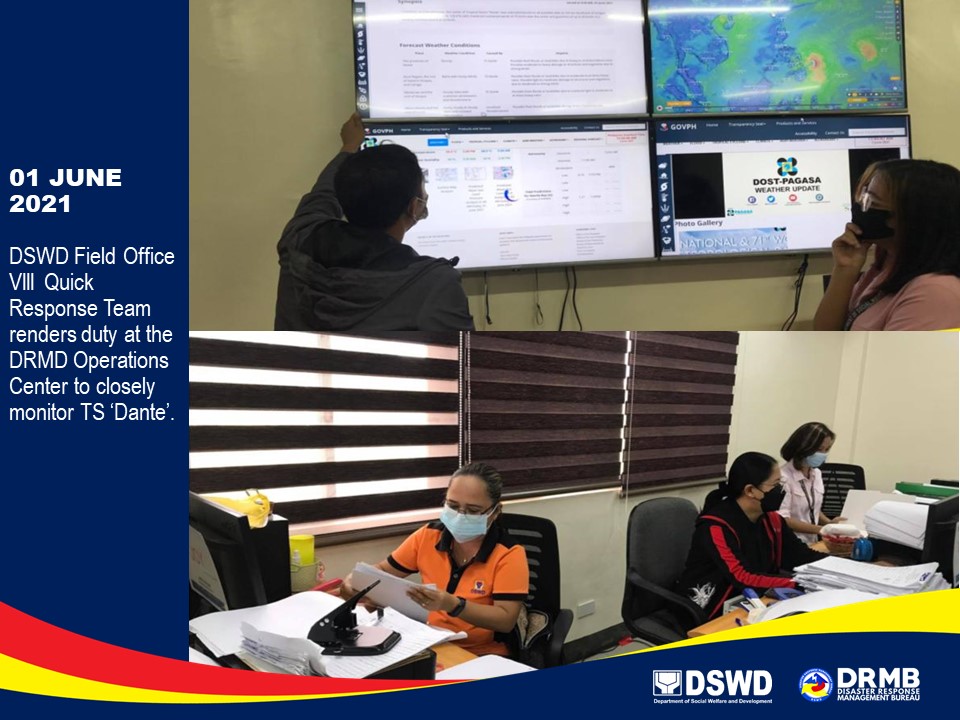 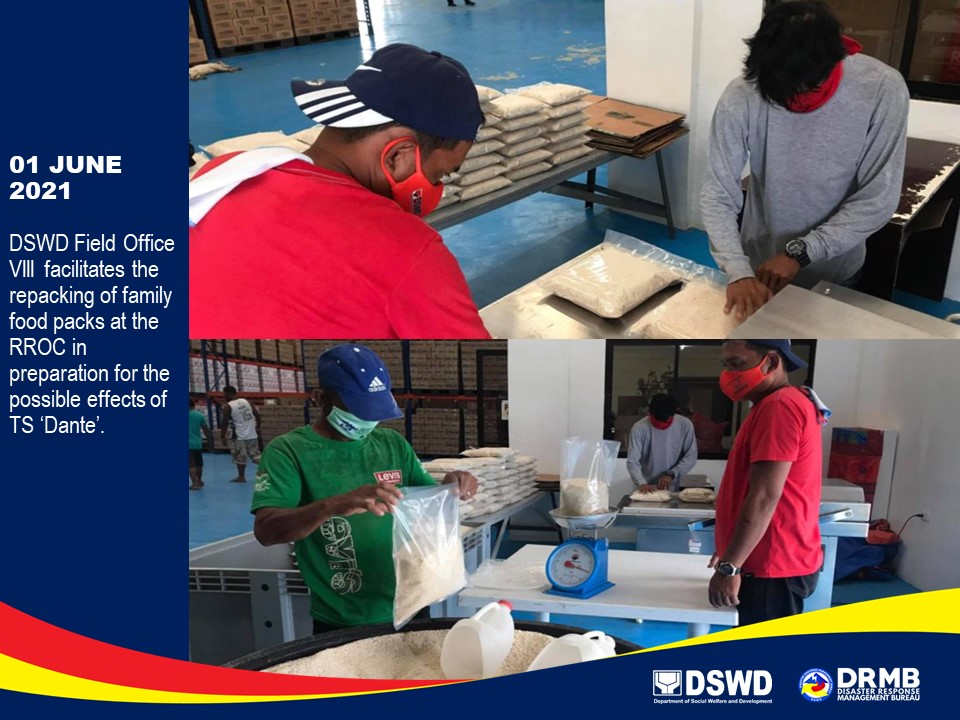 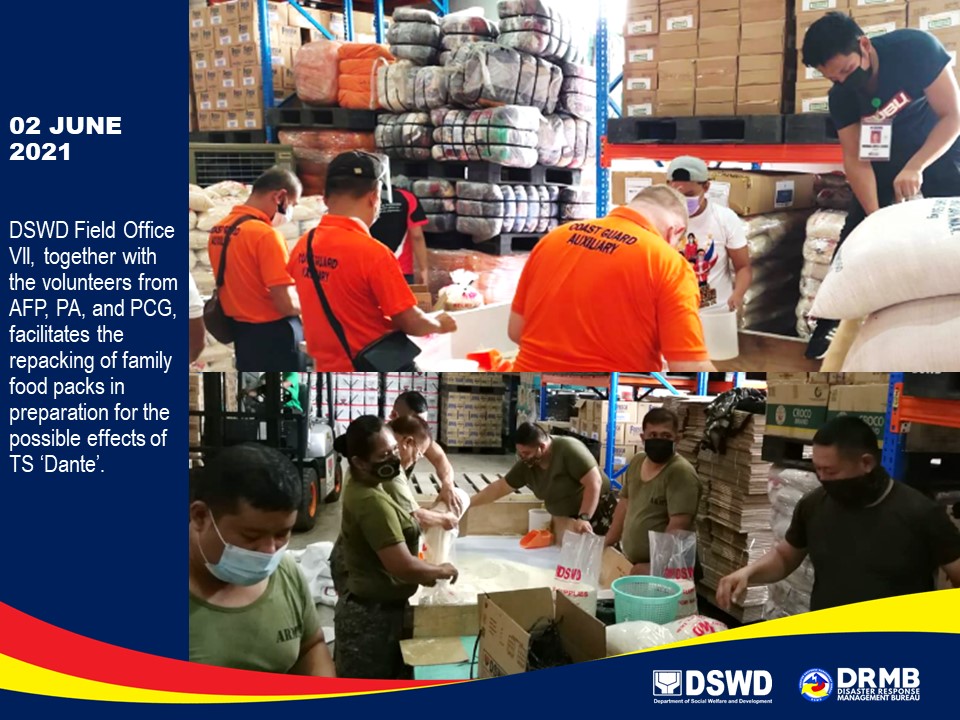 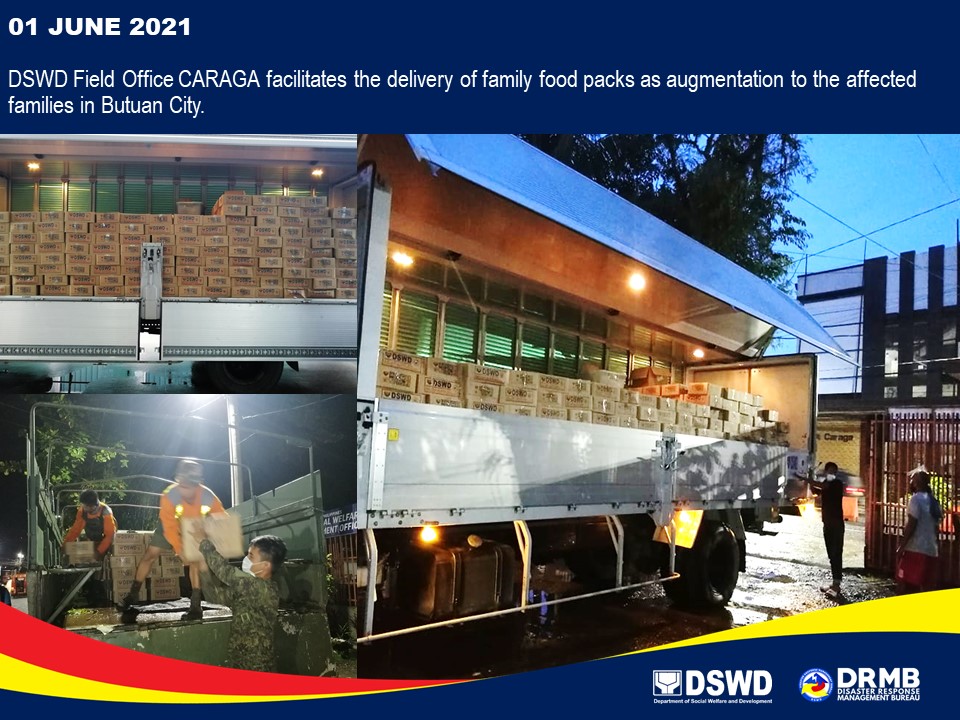 REGION / PROVINCE / MUNICIPALITY REGION / PROVINCE / MUNICIPALITY  NUMBER OF AFFECTED  NUMBER OF AFFECTED  NUMBER OF AFFECTED REGION / PROVINCE / MUNICIPALITY REGION / PROVINCE / MUNICIPALITY  Barangays  Families  Persons GRAND TOTALGRAND TOTAL177 12,260  55,226 REGION MIMAROPAREGION MIMAROPA16  147  565 MarinduqueMarinduque4 37  121 Boac (capital) 2 29  101 Mogpog 1 2 4 Santa Cruz 1 6  16 RomblonRomblon12  110  444 Banton 1 3  15 Cajidiocan 1 3  13 Corcuera 1 3  15 Looc 3 15  64 Magdiwang 1 7  35 Odiongan 5 79  302 REGION VIREGION VI28  677  2,313 AklanAklan7 8  25 New Washington 2 2 5 Buruanga 1 2 6 Malay 4 4  14 CapizCapiz4 38  139 President Roxas 4 38  139 IloiloIloilo1 49  260 Balasan 1 49  260 Negros OccidentalNegros Occidental16  582  1,889 Binalbagan 3 470 1,402 City of Himamaylan 5 38  190 Hinoba-an (Asia) 3 24  135 Isabela 3 34  111 City of Talisay 2 16  51 REGION VIIREGION VII21  411  1,469 BoholBohol2 18  41 Loboc 2 18  41 CebuCebu18  387  1,398 Compostela 1 7  26 Danao City 5 120  522 Liloan 2 27  103 Mandaue City 1 9  33 Tuburan 9 224  714 Negros OrientalNegros Oriental1 6  30 Basay 1 6  30 REGION VIIIREGION VIII17  638  3,183 BiliranBiliran1 15  68 Naval (capital) 1 15  68 LeyteLeyte2 45  225 Matalom 2 45  225 Southern LeyteSouthern Leyte14  578  2,890 City of Maasin (capital) 14 578 2,890 REGION XIREGION XI23 6,225  30,828 Davao de OroDavao de Oro7 94  361 Compostela 3 11  48 Maco 1 5  25 Mawab 1 1 5 Nabunturan (capital) 2 77  283 Davao del NorteDavao del Norte7 5,971  29,855 Carmen 7  5,971 29,855 Davao del SurDavao del Sur9  160  612 Davao City 9 160  612 REGION XIIREGION XII9  406  2,030 South CotabatoSouth Cotabato9  406  2,030 Banga 9 406 2,030 CARAGACARAGA63 3,756  14,838 Agusan del NorteAgusan del Norte42 2,950  11,795 Butuan City (capital) 10  1,301 4,854 City of Cabadbaran 11 499 2,511 Jabonga 10 437 1,588 Remedios T. Romualdez 5 516 1,916 Tubay 6 197  926 Dinagat IslandDinagat Island5  116  324 San Jose (capital) 5 116  324 Surigao del NorteSurigao del Norte16  690  2,719 Bacuag 4 233  820 Mainit 6 236 1,137 Malimono 5 205  721 Santa Monica (Sapao) 1 16  41 REGION / PROVINCE / MUNICIPALITY REGION / PROVINCE / MUNICIPALITY  NUMBER OF EVACUATION CENTERS (ECs)  NUMBER OF EVACUATION CENTERS (ECs)  NUMBER OF DISPLACED  NUMBER OF DISPLACED  NUMBER OF DISPLACED  NUMBER OF DISPLACED REGION / PROVINCE / MUNICIPALITY REGION / PROVINCE / MUNICIPALITY  NUMBER OF EVACUATION CENTERS (ECs)  NUMBER OF EVACUATION CENTERS (ECs)  INSIDE ECs  INSIDE ECs  INSIDE ECs  INSIDE ECs REGION / PROVINCE / MUNICIPALITY REGION / PROVINCE / MUNICIPALITY  NUMBER OF EVACUATION CENTERS (ECs)  NUMBER OF EVACUATION CENTERS (ECs)  Families  Families  Persons  Persons REGION / PROVINCE / MUNICIPALITY REGION / PROVINCE / MUNICIPALITY  CUM  NOW  CUM  NOW  CUM  NOW GRAND TOTALGRAND TOTAL 176  140 5,462 4,439 21,572 16,680 REGION MIMAROPAREGION MIMAROPA 9  8  26  20  115  83 RomblonRomblon 9  8  26  20  115  83 Corcuera 1  1  3  3  15  15 Looc 3  2  8  2  44  12 Magdiwang 1  1  7  7  35  35 Odiongan 4  4  8  8  21  21 REGION VIREGION VI 23  23  670  670 2,286 2,286 AklanAklan 6  6  7  7  22  22 New Washington 1  1  1  1  2  2 Buruanga 1  1  2  2  6  6 Malay 4  4  4  4  14  14 CapizCapiz 4  4  32  32  115  115 President Roxas 4  4  32  32  115  115 IloiloIloilo 1  1  49  49  260  260 Balasan 1  1  49  49  260  260 Negros OccidentalNegros Occidental 12  12  582  582 1,889 1,889 Binalbagan 1  1  470  470 1,402 1,402 City of Himamaylan 5  5  38  38  190  190 Hinoba-an (Asia) 2  2  24  24  135  135 Isabela 2  2  34  34  111  111 City of Talisay 2  2  16  16  51  51 REGION VIIREGION VII 21  10  384  103 1,366 - BoholBohol 1 -  18 -  41 - Loboc 1  -  18  -  41  - CebuCebu 19  10  360  103 1,295 - Compostela 2  2  7  -  26  - Danao City 6  -  120  -  522  - Liloan 2  -  -  103  -  - Mandaue City 1  -  9  -  33  - Tuburan 8  8  224  -  714  - Negros OrientalNegros Oriental 1 -  6 -  30 - Basay 1  -  6  -  30  - REGION VIIIREGION VIII 14 -  578 - 2,890 - Southern LeyteSouthern Leyte 14 -  578 - 2,890 - City of Maasin (capital) 14  -  578  - 2,890  - REGION XIREGION XI 14  4  269  111 1,057  453 Davao de OroDavao de Oro 2  2  77  77  283  283 Nabunturan (capital) 2  2  77  77  283  283 Davao del NorteDavao del Norte 2  2  34  34  170  170 Carmen 2  2  34  34  170  170 Davao del SurDavao del Sur 10 -  158 -  604 - Davao City 10  -  158  -  604  - CARAGACARAGA 95  95 3,535 3,535 13,858 13,858 Agusan del NorteAgusan del Norte 61  61 2,937 2,937 11,736 11,736 Butuan City (capital) 17  17 1,301 1,301 4,854 4,854 City of Cabadbaran 13  13  499  499 2,511 2,511 Jabonga 20  20  424  424 1,529 1,529 Remedios T. Romualdez 4  4  516  516 1,916 1,916 Tubay 7  7  197  197  926  926 Dinagat IslandDinagat Island 4  4  116  116  324  324 San Jose (capital) 4  4  116  116  324  324 Surigao del NorteSurigao del Norte 30  30  482  482 1,798 1,798 Bacuag 13  13  171  171  558  558 Mainit 4  4  106  106  522  522 Malimono 11  11  189  189  677  677 Santa Monica (Sapao) 2  2  16  16  41  41 REGION / PROVINCE / MUNICIPALITY REGION / PROVINCE / MUNICIPALITY  NUMBER OF DISPLACED  NUMBER OF DISPLACED  NUMBER OF DISPLACED  NUMBER OF DISPLACED REGION / PROVINCE / MUNICIPALITY REGION / PROVINCE / MUNICIPALITY  OUTSIDE ECs  OUTSIDE ECs  OUTSIDE ECs  OUTSIDE ECs REGION / PROVINCE / MUNICIPALITY REGION / PROVINCE / MUNICIPALITY  Families  Families  Persons  Persons REGION / PROVINCE / MUNICIPALITY REGION / PROVINCE / MUNICIPALITY  CUM  NOW  CUM  NOW GRAND TOTALGRAND TOTAL 349  346 1,457 1,444 REGION MIMAROPAREGION MIMAROPA 121  118  450  437 MarinduqueMarinduque 37  37  121  121 Boac (capital) 29  29  101  101 Mogpog 2  2  4  4 Santa Cruz 6  6  16  16 RomblonRomblon 84  81  329  316 Banton 3  3  15  15 Cajidiocan 3  -  13  - Looc 7  7  20  20 Odiongan 71  71  281  281 REGION VIREGION VI 7  7  27  27 AklanAklan 1  1  3  3 New Washington 1  1  3  3 CapizCapiz 6  6  24  24 President Roxas 6  6  24  24 CARAGACARAGA 221  221  980  980 Agusan del NorteAgusan del Norte 13  13  59  59 Jabonga 13  13  59  59 Surigao del NorteSurigao del Norte 208  208  921  921 Bacuag 62  62  262  262 Mainit 130  130  615  615 Malimono 16  16  44  44 REGION / PROVINCE / MUNICIPALITY REGION / PROVINCE / MUNICIPALITY NO. OF DAMAGED HOUSES NO. OF DAMAGED HOUSES NO. OF DAMAGED HOUSES REGION / PROVINCE / MUNICIPALITY REGION / PROVINCE / MUNICIPALITY  Total  Totally  Partially GRAND TOTALGRAND TOTAL 12  3  9 REGION VIREGION VI 1 -  1 AklanAklan 1 -  1 New Washington 1  -  1 REGION VIIIREGION VIII 5 -  5 LeyteLeyte 5 -  5 Matalom 5  -  5 REGION XIREGION XI 6  3  3 Davao de OroDavao de Oro 6  3  3 Maco 5  2  3 Mawab 1  1  - REGION / PROVINCE / MUNICIPALITY REGION / PROVINCE / MUNICIPALITY  COST OF ASSISTANCE  COST OF ASSISTANCE  COST OF ASSISTANCE  COST OF ASSISTANCE  COST OF ASSISTANCE REGION / PROVINCE / MUNICIPALITY REGION / PROVINCE / MUNICIPALITY  DSWD  LGU NGOs OTHERS  GRAND TOTAL GRAND TOTALGRAND TOTAL 763,163.12  855,924.00  - -  1,619,087.12 REGION VIREGION VI-  5,524.00  - - 5,524.00 AklanAklan-  5,524.00  - - 5,524.00 Malay -  5,524.00 -  - 5,524.00 REGION XIIREGION XII 334,714.00  203,000.00  - - 537,714.00 South CotabatoSouth Cotabato 334,714.00  203,000.00  - - 537,714.00 Banga 334,714.00  203,000.00 -  - 537,714.00 CARAGACARAGA 428,449.12  647,400.00  - -  1,075,849.12 Agusan del NorteAgusan del Norte 428,449.12  647,400.00  - -  1,075,849.12 Butuan City (capital) 428,449.12  647,400.00 -  -  1,075,849.12 DATESITUATIONS / ACTIONS UNDERTAKEN03 June 2021The Disaster Response Management Bureau (DRMB) is closely coordinating with the concerned field offices for significant reports on the status of affected families, assistance, and relief efforts.DATESITUATIONS / ACTIONS UNDERTAKEN02 June 2021DSWD-FO NCR submitted their terminal report.DATESITUATIONS / ACTIONS UNDERTAKEN31 May 2021DSWD-FO CAR is on standby for the possible effects of the weather disturbance.DSWD-FO CAR is closely monitoring the weather updates and information.DSWD-FO CAR DROMIC Preparedness for Response Report on the Possible Effects of TS DANTE.DSWD-FO CAR ensures availability of food and non-food items for resource augmentation as the need arises.DRR Focal persons in close coordination with LDRRMOs and MSWDOs for weather reports and updates.DATESITUATIONS / ACTIONS UNDERTAKEN02 June 2021DSWD-FO III activated Rapid Deployment Team-Disaster Response Management Division of DSWD Field Office and DSWD Provincial Extension Office Quick Response Team.DSWD-FO III Participated during the conduct of Pre-Disaster Risk Assessment with RDRRMC Members.DSWD-FO III is in continuous monitoring of weather updates in coordination with the DPEO’s and concerned LGUs.DATESITUATIONS / ACTIONS UNDERTAKEN02 June 2021DSWD-FO CALABARZON Emergency Operations Center (EOC) has been placed on heightened alert status to monitor the possible effects of Tropical Cyclone “Dante”.DSWD-FO CALABARZON EOC has constant communication with the Local Social Welfare and Development Offices (LSWDOs) with pre-disaster assessments being conducted.DSWD-FO CALABARZON DRMD conducted close coordination with the Local Government Units (LGUs) with regards to the preparedness efforts undertaken in the Flood, Landslide and Storm Surge prone areas.DSWD-FO CALABARZON coordinated with SWAD Team Leaders and Provincial Action Team of the CALABARZON and advised them to monitor and coordinate with the LGUs to gather reports on the possible effects of Tropical Cyclone “Dante”.DSWD-FO CALABARZON coordinated with LSWDOs and LDRRMOs and advised them to be on standby alert and prepare their respective evacuation centers, and family food packs should need arises.DSWD-FO CALABARZON coordinated with RDRRMC IV-A OpCen for updates on the preparedness level of the members of the Response Cluster of the region.DSWD-FO CALABARZON has informed member agencies of the response cluster to be on-stand-by alert status and ready for mobilization in case situation arises.DATESITUATIONS / ACTIONS UNDERTAKEN03 June 202123 out of 41 total number of activated evacuation center are private houses whose owners pledged/committed to utilize their houses as temporary shelter during disaster phase and tied up with BLGU thru a forged MOU/MOA;As of this moment, the Disaster Response Management Division and SWADT offices have not yet received any letter-request from the LGUs for relief augmentation to affected populace;Activated operation center and on-call status of all P/C/M Quick Response Team in Five (5) provinces of MIMAROPA to monitor situational reports and eventualities in their area;Disaster Response Management Division and SWADT Offices are alerted and continuously coordinating with affected LGU and other concerned agencies on the condition and situation of displaced families/individuals;Close coordination with the Office of Civil Defense (OCD) and RDRRMC MIMAROPA on any warning signal updates for monitoring purposes and response mechanisms for areas that will be affected.DATESITUATIONS / ACTIONS UNDERTAKEN02 June 2021A total of 1,066 families or 3,908 persons have pre-emptively evacuated in 63 evacuation centers while 1,338 families or 5,031 persons took pre-emptive evacuation in their relatives/and or friends’ houses. DRMD team are activated and are now on duty at DSWD 5 Operation Center.Resource Operation Section ensures the availability of family food packs and non-food items, as need arises. DSWD-FO V Quick Response Team (QRTs) are alerted ready for augmentation.PAT and MAT members in the six (6) provinces are activated and instructed to coordinate with the P/MDRRMOs and C/MSWDOs for weather reports and updates.DATESITUATIONS / ACTIONS UNDERTAKEN03 June 2021DSWD-FO VI issued Memorandum on the activation of QRT and elevation of status to Red Alert.Close Coordination to Provincial DROMIC Counterpart on the submission of DROMIC report.Real time Monitoring of weather report and information dissemination.On-going repacking of family food packs in the regional warehouse.QRT Isabela, Negros Occidental augmented last June 01, 2021 in the MSWDO since MSWDO staff are currently under quarantine.The Disaster Response Management Division is closely coordinating with PSWDO for significant reports on the status of affected families, assistance, and relief efforts.Provision of technical assistance on DROMIC Report Writing.DATESITUATIONS / ACTIONS UNDERTAKEN02 June 2021A total of 17 families or 53 persons have pre-emptively evacuated in four (4) evacuation centers in Region VII. Regional/Provincial/City/Municipal Quick Response Team remains on standby alert and ready for mobilization.Warehouses in the three island provinces remain on alert for any response activities. Repacking of relief goods is continuously being conducted with the help of volunteers coming from the AFP, PA and PCG including Regional staff and personnel and center-based clients.DATESITUATIONS / ACTIONS UNDERTAKEN02 June 2021DSWD-FO VIII prepositioned Family Food Packs (FFPs) in Samar Island, Biliran and Southern Leyte which can be distributed immediately by the P/C/MATs to Local Government Units that need augmentation support.DSWD-FO VIII communicated SWAD Teams and City/Municipal Actions Teams to be alerted on the weather disturbance.DSWD-FO VIII monitored the weather situation through watching the live updates of PAGASA regarding the weather disturbances.SFO Northern Samar attended their PDRA Meeting last May 31, 2021.DATESITUATIONS / ACTIONS UNDERTAKEN02 June 2021A total of 14 families or 57 persons have pre-emptively evacuated in Mahinog, Camiguin. All of these families have returned home.DSWD-FO X is closely monitoring the current weather disturbance brought about by TS Dante.DATESITUATIONS / ACTIONS UNDERTAKEN02 June 2021DSWD-FO XI is continuously coordinating with CDRRMO and CSWDO for any significant updates.DATESITUATIONS / ACTIONS UNDERTAKEN31 May 2021DSWD-FO XII released 500 family food packs, 146 malong, and 146 mats for the affected families in LGU of Banga.DSWD-FO XII DRMD staff monitored the incident through phone call in close coordination with the MSWDO of Banga for possible Technical Assistance and Resource Augmentation.DATESITUATIONS / ACTIONS UNDERTAKEN02 June 2021DSWD-FO Caraga is continuously monitoring the weather updates.DSWD-FO Caraga activated its Quick Response Team (QRT) to render duty in the Emergency Operation Center (EOC) in a 24/7 basis.DSWD-FO Caraga facilitated the release and delivery of 1,000 Family Food Packs amounting to PhP 428,449.12 for the flood affected families in Butuan City.DSWD-FO Caraga is continuously coordinating with SWADTLs and LSWDOs to monitor the situation in their respective area of responsibility.